Инструкция для участников семинараВам предстоит выполнить работу по 6 составляющим функциональной грамотности.  Работа содержит 4 задания, на выполнение которых дается 20 минут.Нужно будет прочитать и проанализировать тексты и выполнить задания к ним. Так же есть задание, направленное на практическое применение навыков.Выполняя работу, вы можете постоянно обращаться к текстам, перечитывать их.Если при выполнении задания у вас возникли вопросы, вы можете обратиться к консультантам.Желаем успеха!Новгородская ярмаркаНа основании текста «Как сойти за своего» вам надо составить образ новгородца«Как сойти за своего»Бояре отращивают кудри до плеч, ровняют бороду. Правда, мода не едина: как отмечал посетивший Новгород в 1413 году фламандский рыцарь Жильбер де Ланнуа, мужчины, как и женщины, любят заплетать длинные волосы в косы (женщины — в две косы, как правило), спускающиеся на плечи и грудь (у женщин — на спину); бороды тоже могли заплетать в две косы.Мужчины заправляют штаны в кожаные мягкие сапоги. Поверх длинной рубахи (тоже заправленной) носят кафтан на пуговицах до колен. Бояре вместо кафтана носят шубу (мехом внутрь, крытую шелком, с меховым отложным воротником) и красные сафьяновые сапоги. Простые люди носят короткую одежду, представители знати — длинную и обычно многослойную.На женщине обычно надета нательная рубаха длиной до икр или чуть короче, поверх нее — длинный сарафан.В холодное время года, которое в Новгороде почти всегда, надевают несколько юбок и иногда штаны. Зимой — шуба, тоже мехом внутрь. Голова покрыта платком, завязанным вокруг собранных волос сзади. Поверх платка, на стягивающей его тесьме, висят драгоценные колты.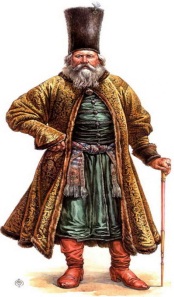 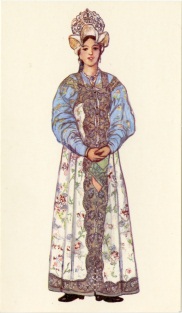 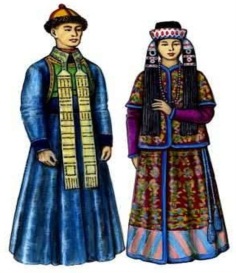 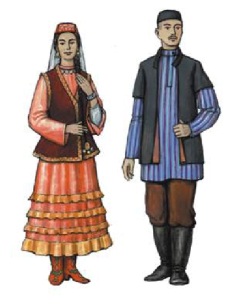 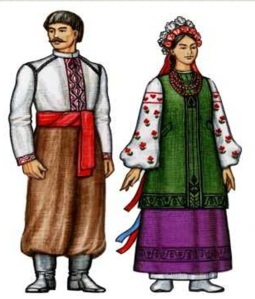 На экране представлена схема города, ваша задача на основании текста составить план города, использую надписи и картинки архитектуры города.План города древний НовгородПочему же он носит такое название? На берегу Ильмень-озера, там, где берет начало река Волхов, в далекие времена возникло первое поселение. Потом жители облюбовали новое место. Так и возник город, который стали называть Новым. Город Новгород (рис.1) известен в истории с 859 года.Древний Новгород расположился на берегах реки Волхов. Со всех сторон город был окружен земляным валом и реками Тарасовец (Торговая сторона) и Гзень (софийская сторона). Добраться к городу можно было только водным путем. Весь город был, как бы разделен речкой Волхов на две стороны: софийская сторона и торговая сторона. На софийской стороне были расположены монастыри: Никольский (рис.2), Зверин (рис.3), Духов (рис.4) и Кремль. А на торговой стороне располагались торговая площадь и Павлов монастырь (Рис.5). Посреди площади Новгорода стоял колокол. Купили его в далеком Риме. Когда нужно было собрать народ, били в этот колокол, и люди, услышав звон спешили на площадь. Звук разносился далеко, и был он такой особенный, что жители легко отличали его от звона церковных колоколов. На левом берегу возвышался красавец Кремль. Здесь совершались важные события в жизни Новгорода.За стенами Новгородского Кремля блестели на солнце золотые купола собора, названного, как и в Киеве, в честь святой Софии. Собор построен в середине 11века. Он был главным храмом, символом Новгорода. “Где святая София, там и Новгород”, говорили в те времена новгородцы.  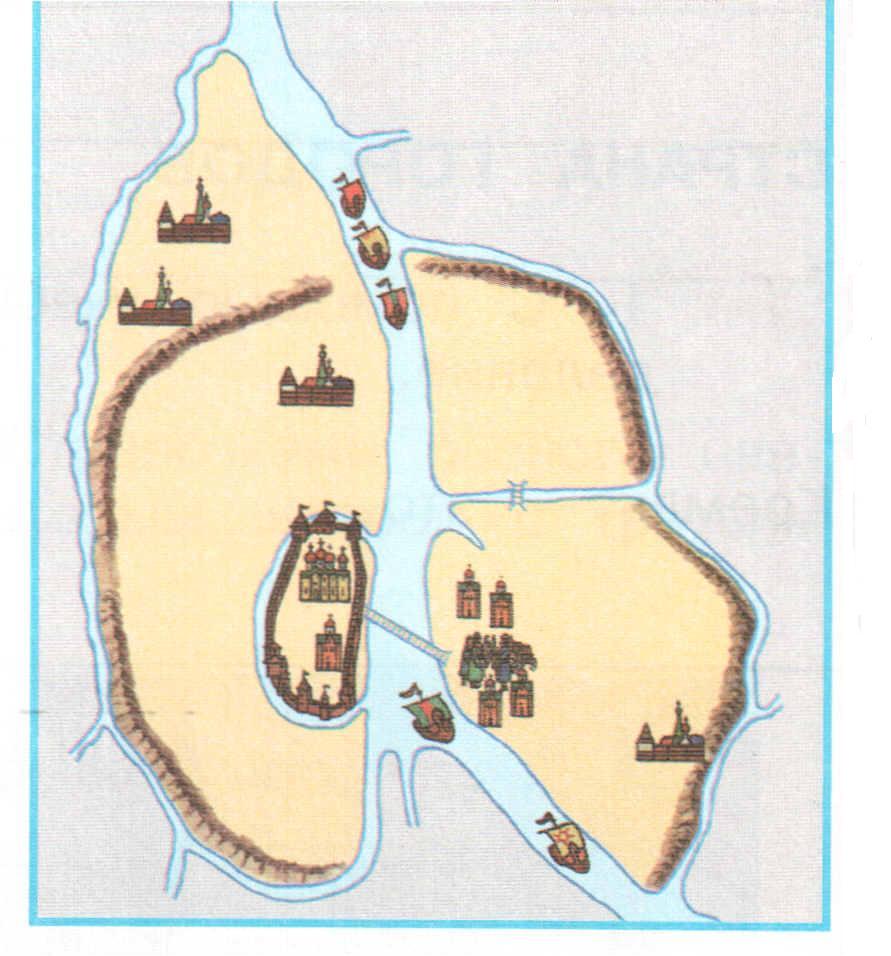 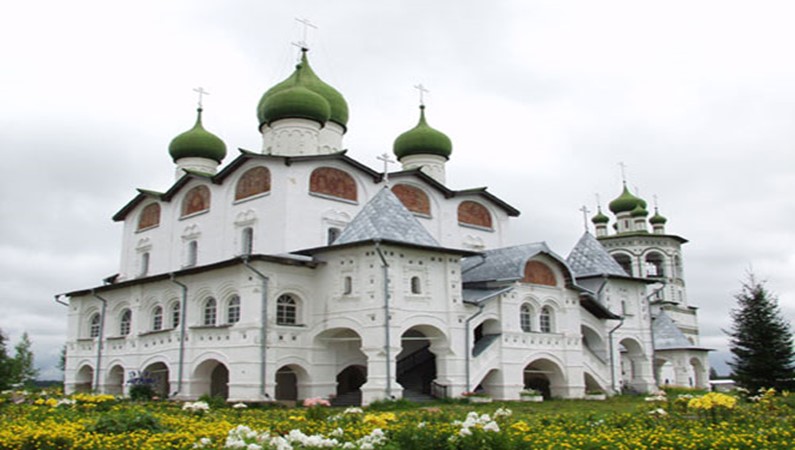 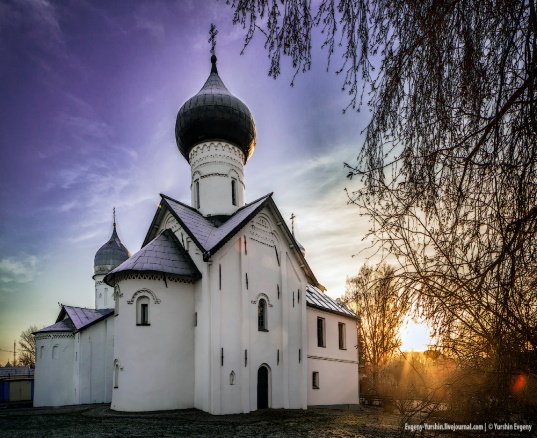 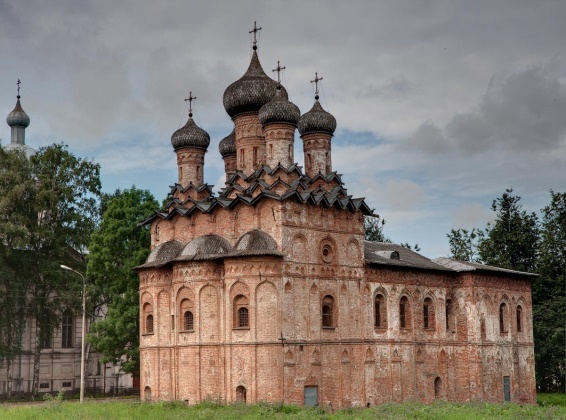 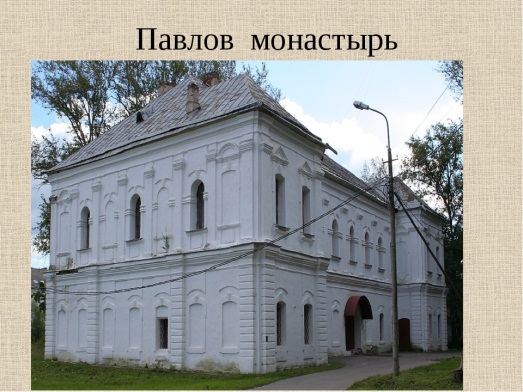 Ваша задача найти лишнее слово в приведенном перечне. Объясните свой выбор.Новгородский торгЛОКОТЬ, ПЯДЬ, САЖЕНЬ, МЕТР- Найдите с опорой на иллюстрацию – локоть, пядь, сажень- Представьте, что вы торговец тканью, лентами вам надо отмерить – 2 пяди, 1 локоть, 1 сажень.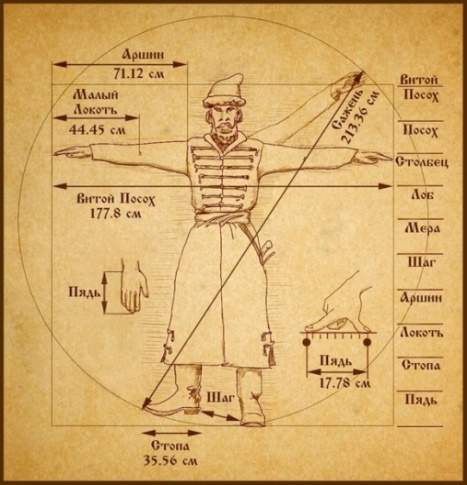 Для того чтобы вас отпустили с ярмарки, вам необходимо сыграть в игру «Заря – заряница».Участники образуют круг, руки держат за спиной. Водящий ходит по внешней стороне круга с лентой в руках, проговаривает:- заря –зарницаКрасная девица.По полю ходила, ключи обронила.Ключи золотые,Ленты голубые!Кладет ленту в руки игрока, около которого остановился, затем оба бегут в разные стороны вдоль круга. Тот, кто не успел занять свободное место становится водящим.